Согласовано Начальник управления образования Администрации города Иванова___________________ Е.А. Юферова «_____»____________________2016гУтверждено
                                Директор МАУ ДО ЦРТДиЮ «Танцы +»____________________А. А. Макарова«____»______________________2016 г.Открытый городской конкурс-фестиваль хореографических коллективов
«Первые ПА»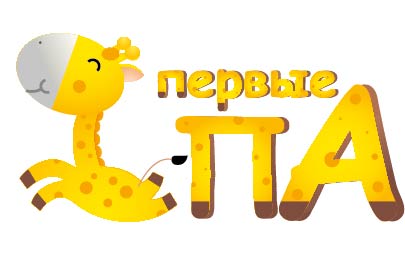 ПОЛОЖЕНИЕУчредители:Управление образования администрации города Иванова.Муниципальное автономное учреждение дополнительного образования Центр развития творчества детей и юношества «Танцы+» (МАУ ДО ЦРТДиЮ «Танцы+»).Цели и задачи фестиваля: развитие детского художественного творчества;популяризация и пропаганда хореографического искусства, распространение лучшего опыта работы педагогов хореографических коллективов;формирование эстетического вкуса детей на примерах лучших образцов хореографического искусства; поддержка одаренных детей и педагогов;предоставление юным исполнителям возможности для реализации творческих способностей;повышение профессионального уровня педагогов детских творческих коллективов.Время и место проведения:4 декабря 2016 года АГУИО «Областной координационно-методический центр культуры и творчества» (г. Иваново, ул. Карла Маркса д. 62/107)Возрастные категории:до 5 лет;5-6 лет;7-8 лет;9-10 летНоминации конкурса-фестиваля«Вечный двигатель» - (любая хореографическая постановка, исполненная под весёлую, энергичную музыку).«Цветные сны» (любая хореографическая постановка, исполненная под лирическую мелодию или медленную музыку).«Я - танцую!» (любая оригинальная хореографическая постановка - только для солистов и дуэтов).Условия участия в фестивале.Коллективы и солисты представляют на конкурс 1 номер в одной из номинаций.Допускается участие солистов, дуэтов и коллективов в трёх номинациях.Порядок выступлений формируется по усмотрению организаторов фестиваля (по возрастным группам).Оценивает выступления конкурсантов жюри, в состав которого входят представители учреждений дополнительного образования детей, квалифицированные педагоги, хореографы.Возраст исполнителей определяется на момент участия в Фестивале и должен находиться в указанных рамках. Допускается участие не более 20% исполнителей из старшей возрастной группы.Ответственность за жизнь и здоровье участников конкурса-фестиваля несет руководитель/сопровождающий педагог коллектива/группыОсновные критерии оценки выступлений:уровень хореографической подготовки;балетмейстерское решение;соответствие теме номинации;соответствие репертуара возрасту участников;оригинальность и эстетика костюма;сценическая культура.Награждение победителей конкурса.Подведение итогов проводится по каждой номинации, в каждой возрастной группе.Основанием для награждения служит заключение жюри фестиваля.По итогам конкурса-фестиваля жюри определяет: дипломантов 1, 2 и 3 степени, лауреатов 1, 2 и 3 степени в каждой номинации и возрастной категории.Коллективу, получившему наивысший результат во всех номинациях, по итогам фестиваля может быть вручено звание Лауреата и обладателя Гран-При фестиваля.Каждый участник конкурса-фестиваля получает сертификат участника фестиваля.По итогам конкурса-фестиваля вручается диплом «За лучшую балетмейстерскую работу», коллективам могут быть вручены специальные дипломы и призы и, учреждённые организаторами конкурса-фестиваля, спонсорами, организациями.Призовой фонд конкурса фестиваля формируется из средств, выделенных на проведение конкурса-фестиваля, спонсорских пожертвований, организационных взносов.Организационный взнос:Организационный взнос за участие в одной номинации конкурса-фестиваля составляет 350 руб. с одного участника. Организационный взнос за участие в каждой дополнительной номинации составляет 200 руб. с одного участника.Организационный взнос за участие в конкурсе  перечисляется на расчетный счет  МАУ ДО ЦРТДиЮ «Танцы+» с пометкой «организационный взнос за участие в конкурсе-фестивале Первые ПА» в срок до 15 ноября 2016 года.Реквизиты Центра:МУНИЦИПАЛЬНОЕ АВТОНОМНОЕ УЧРЕЖДЕНИЕДОПОЛНИТЕЛЬНОГО ОБРАЗОВАНИЯ  ЦЕНТР РАЗВИТИЯ ТВОРЧЕСТВАДЕТЕЙ И ЮНОШЕСТВА «ТАНЦЫ+». Иваново, ул. Нижняя, д.17тел/факс (4932) 54-80-07, www.dance-ivanovo.ru ОГРН 1093702032126ИНН 3702605926КПП 370201001РАСЧЕТНЫЙ СЧЕТ 40701810900003000001л/с 001.33.225.9; 001.33.225.1; 001.33.225.2БИК 042406001ОТДЕЛЕНИЕ ИВАНОВО  г. Иваново Подача заявки:Заявки на участие в конкурсе-фестивале подаются в электронном виде по адресу электронной почты Центра dance-ivanovo@mail.ru;На каждый коллектив оформляется одна общая заявка на участие в конкурсе-фестивале согласно Приложению 1;К заявке необходимо прикрепить скан листа согласия на обработку персональных данных с подписями воспитанников, руководителей и педагогов коллектива, принимающих участие в конкурсе-фестивале, согласно Приложению 2;Срок приема заявок до 15 ноября 2016 года.Контакты организационного комитета:МАУ ДО ЦРТДиЮ «Танцы +», г. Иваново, ул. Нижняя, д. 17, e-mail: dance-ivanovo@mail.ru, тел. 8-920-353-23-53, 8-920-678-79-00, Дополнительная информация: www.dance-ivanovo.ruПриложение 1ЗАЯВКАна участие в конкурсе-фестивале хореографических коллективов «Первые Па»-2016Учреждение, город ______________________________________________________________________Полное название коллектива______________________________________________________________Художественный руководитель коллектива (Ф.И.О.)________________________________________________________________________________педагог (Ф.И.О.)________________________________________________________________________________концертмейстер (Ф.И.О.)________________________________________________________________________________Контактный телефон: ____________________________________________________________________e-mail:_________________________________________________________________________________Программа Список воспитанников__________________ (название коллектива)___________ возрастная группаПриложение 2Я, нижеподписавшийся, даю свое согласие Муниципальному автономному учреждению дополнительного образования Центр развития творчества «Танцы+» (далее Оператор), юридический адрес: 153038, г. Иваново, ул. Нижняя, д.17На обработку персональных данных с целью:Обеспечения соблюдения законов и иных нормативных актов,Статистических целей, ведения уставной деятельности, в том числе пропаганды хореографического искусства,Открытости конкурсного движенияПеречень действий с персональными данными, в отношении которых я даю свое согласие, включает: обработку персональных данных (смешанным способом с использованием средств информатизации и/или без использования таких средств) - сбор, запись, извлечение, систематизацию, накопление, хранение, уточнение (обновление, изменение), использование, передачу (в том числе распространение, предоставление, доступ), обезличивание, блокирование, уничтожение персональных данных (в соответствии с Федеральным законом от 27.07.2006 № 152-ФЗ).Я подтверждаю свое согласие на включение указанных персональных данных в разряд общедоступных с правом размещения их в сети Интернет.Настоящее согласие действует с момента подписания и на неопределенный срок. Согласие может быть отозвано мной в письменной форме у Оператора в любое время. Сведения о субъекте персональных  данных могут  быть в любое время исключены из разряда общедоступных по письменному требованию субъекта персональных данных  Список участников коллектива:№Название номераПостановщикНоминацияВозрастнаягруппаКоличествоучастниковФамилия, Имя солистов (для номинации «Я-танцую!»)Продолжительностьномера№ п/пФ.И. исполнителяЧисло, месяц, год рожденияСвидетельство о рождении№ п\пПерсональные данныеПерсональные данные     1. Общая информация     1. Общая информация1ФамилияФамилия2ИмяИмя3ОтчествоОтчество4Данные свид.-ва о рождении/паспортаДанные свид.-ва о рождении/паспорта     2. Биометрические данные     2. Биометрические данные11ФотоматериалыФотоматериалы12Аудио-, видеоматериалыАудио-, видеоматериалы№ФИОДата рожденияПодписьДата подписания согласия